ExerciseCreate a SurveyForm vs Survey vs QuizEnsure you understand the difference between a form, a survey and a quiz. Create a SurveyIn this exercise, we are going to create a survey. The scenario is that we are the manager of a gym, and we want to get some valuable feedback about the gym services from our members. Create a Survey with the following properties:Name the survey ‘Apex Gym Member Survey’. Add the description ‘Survey to capture valuable feedback from our loyal members’.Download the image ‘gym1.jpg’ from the exercise files folder. Upload the image into the survey. Add alternative text to describe the image. 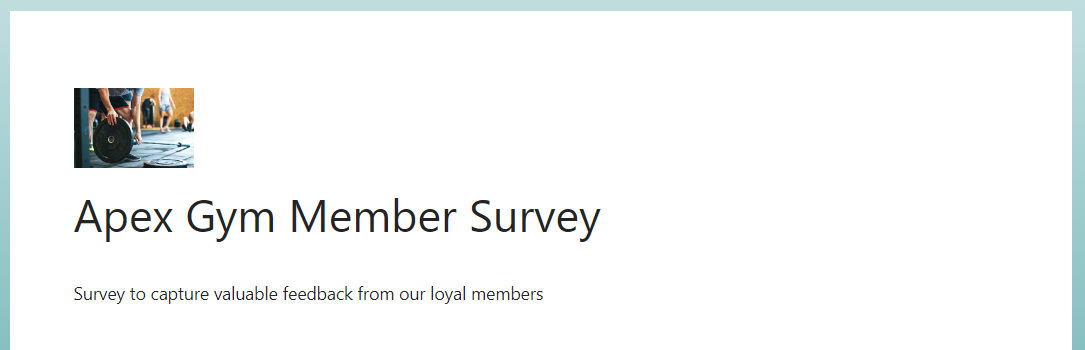 Preview the FormPreview how the form looks on both computer and mobile. 